МИНИСТЕРСТВО НА ОБРАЗОВАНИЕТО И НАУКАТА НАЦИОНАЛНА ПРОГРАМА„УЧАСТВАЙ И ПРОМЕНЯЙ – РОДИТЕЛЯТ, АКТИВЕН ПАРТНЬОР В УЧИЛИЩНИЯ ЖИВОТ”ЦЕЛИ НА ПРОГРАМАТАПривличането на родителите в училищния живот на децата им за допринасяне на по-лесната адаптация и социализация на учениците в училищната среда; за превръщането на училището в подкрепяща, приемна, безопасна и желана среда за преживявания и учене на учениците; за развиване на положително им отношение към ученето и редовното им посещение в училище.Конкретни (специфични) целиактивно участие на родителите в обсъждането на актуални за децата им въпроси от училищния живот; при вземането на решения и тяхното реализиране; в предлагането на различни теми за дискусия, в провеждането на различни инициативи и събития; подобряване на комуникацията между родител-учител-ученик за изграждане на доверие, уважение и толерантност;активно участие на родителите в организирането и провеждането на срещи на паралелката;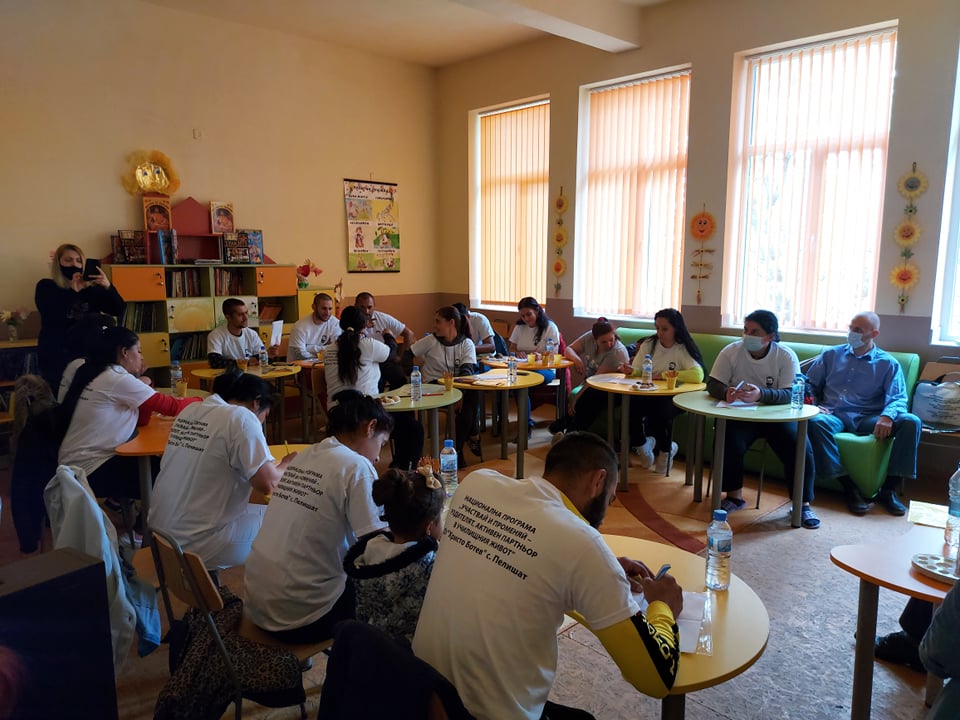 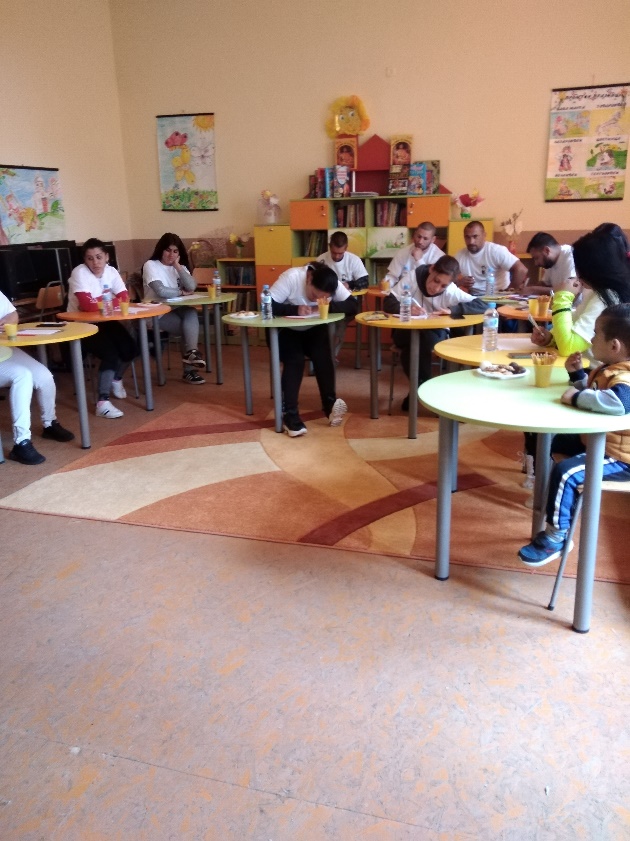 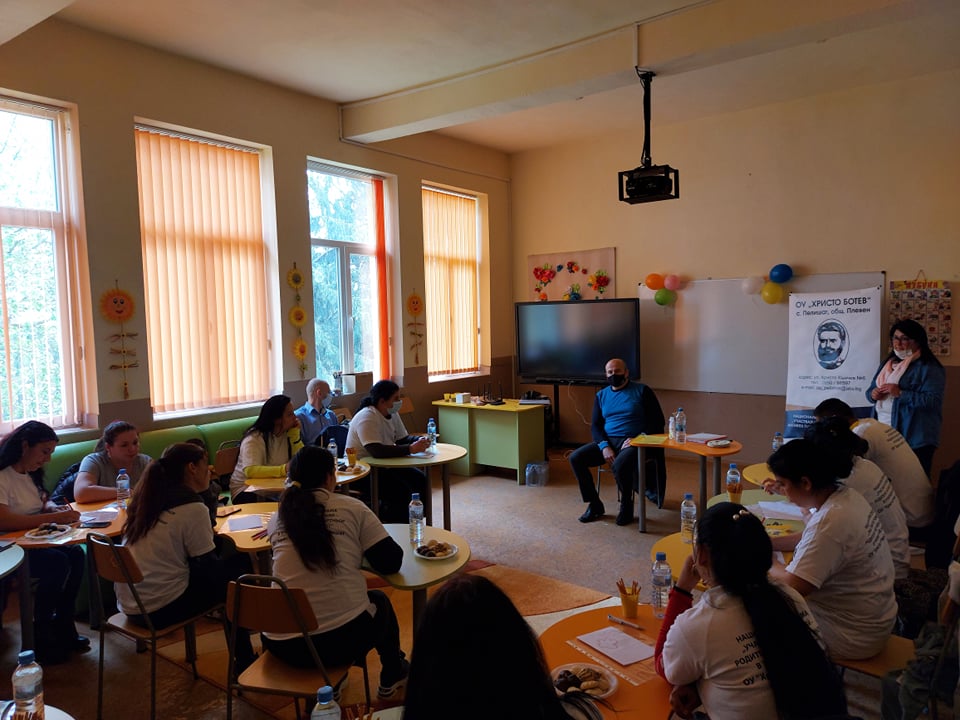 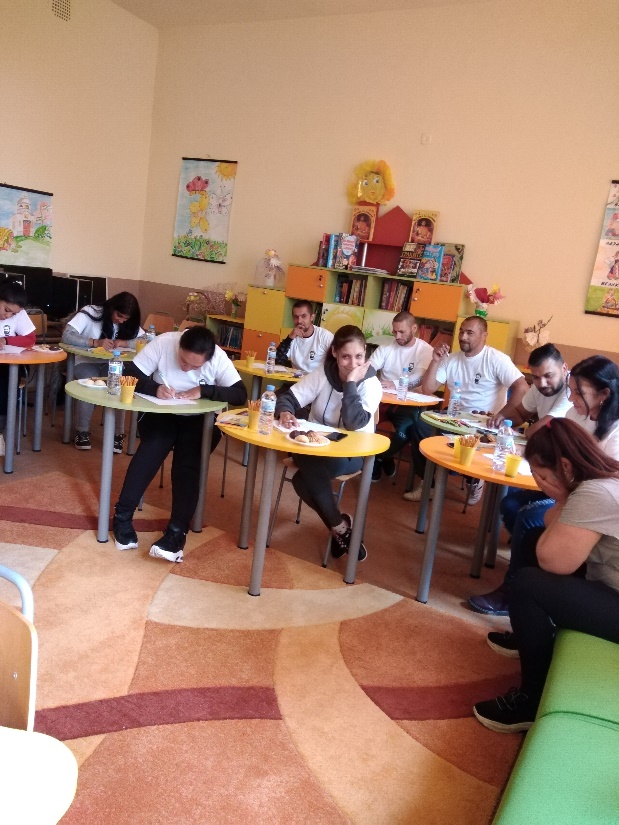 